ANEXO N° 3: CARTA DE ACEPTACIÓN DE LA/S INSTITUCIÓN/ES EJECUTORA/S DE LA/S EXPERIENCIA/SDOCUMENTO OBLIGATORIO*Esta carta de aceptación debe presentarse por cada institución ejecutora de la/s experiencia/s.En representación de la institución__________________________, RUT_____________, en calidad de institución ejecutora de la experiencia denominada__________________________________, acepto que la institución postulante_____________________________, RUT________________________, realice las gestiones y/o estudios necesarios en el marco del proyecto presentado al Concurso “PARA VIVIR MEJOR - EVALUACIÓN DE EXPERIENCIAS - AÑO 2023”. Asimismo, manifiesto el compromiso y autorización para la entrega y utilización de los datos e información que sean necesarios para la evaluación de la experiencia propuesta. Nombre:y Firma del representante legal:________________________________(Región),__________(Fecha)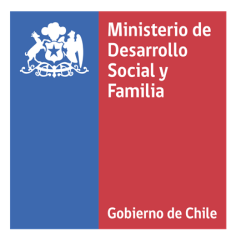 